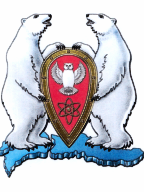 АДМИНИСТРАЦИЯ МУНИЦИПАЛЬНОГО ОБРАЗОВАНИЯГОРОДСКОЙ ОКРУГ «НОВАЯ ЗЕМЛЯ»ПОСТАНОВЛЕНИЕ«01» апреля 2024 г. № 20рп Белушья ГубаОб изменении юридического адреса МБУ ДО «ШДТ «Семицветик»В связи с изменением места нахождения муниципального бюджетного учреждения дополнительного образования «Школа детского творчества «Семицветик», администрация муниципального образования городской округ «Новая Земля п о с т а н о в л я е т:1. Изменить юридический адрес муниципального бюджетного учреждения дополнительного образования «Школа детского творчества «Семицветик» с 163055, Архангельская область, р-н Новая Земля, рп Белушья Губа, ул. Фомина, д. 8 на новый 163055, Архангельская область, ГО Новая Земля, рабочий поселок Белушья Губа, улица Советская, здание 19.2. Утвердить изменения в Устав муниципального бюджетного учреждения дополнительного образования «Школа детского творчества «Семицветик» согласно приложению.3. Руководителю МБУ ДО «ШДТ «Семицветик» направить необходимые документы для государственной регистрации изменений, вносимых в учредительные документы юридического лица.4. Настоящее постановление, а также изменения и дополнения в Устав  муниципального бюджетного учреждения дополнительного образования «Школа детского творчества «Семицветик» опубликовать в газете «Новоземельские вести» и на официальном сайте муниципального образования городской округ «Новая Земля».Глава муниципального образования					 А.Н.  Симовин У Т В Е Р Ж Д Е Н ЫПостановлением администрации муниципального образования городской округ «Новая Земля»от 01.04.2024 № 20Изменения в У С Т А Вмуниципального бюджетного учреждения дополнительного образования «Школа детского творчества «Семицветик»рп Белушья Губа2024 г.ОБЩИЕ ПОЛОЖЕНИЯ     1.14 Место нахождения учреждения: Архангельская область, ГО Новая Земля, рабочий поселок Белушья Губа, улица Советская, здание 19.